Minutes of Library BoardDecember 17, 20168:30 amPC Library Meeting RoomNo meeting held in December due to lack of agenda items, due to holidays.Next meeting will be January 21, 2017.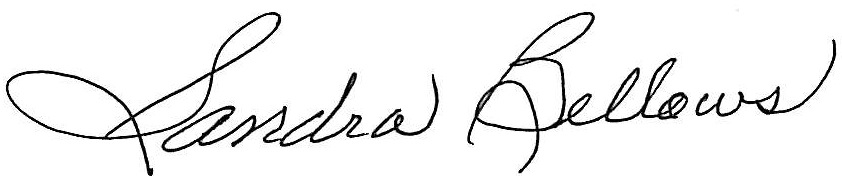 Respectively Submitted,Sandee Bellows, Secretary